Piano educativo individualizzato – sindrome autisticaANALISI DELLA SITUAZIONE INIZIALEL’alunna ……….. .......nata a …………. il ………….., presenta un disturbo generalizzato dello sviluppo, riconducibile alla sindrome autistica. La bambina frequenta, già da tre anni la scuola dell’infanzia ………. è inserita nella sezione ….. che funziona a tempo normale ed è supportata dalla sottoscritta insegnante di sostegno, complessivamente per circa 17 ore settimanali. Pur avendo raggiunto l’età per accedere alla scuola elementare, nel corso dell’ultimo G.L.H. si è deciso di prolungare di un anno la sua permanenza nella scuola dell’infanzia. Nonostante le limitazioni relative alla specificità del suo del suo handicap, Laura nel corso degli anni ha acquisito numerose abilità inerenti alle diverse aree di sviluppo. Permangono, seppur con minore frequenza, i comportamenti problematici, quali piangere e autostimolarsi. Rispetto al precedente anno scolastico appare migliorata la capacità di concentrarsi sulle attività che le vengono proposte anche nelle normali condizioni della sezione, per cui non occorre più creare contesti privi di stimoli distrattori. Si rileva, inoltre una maggiore disponibilità ad essere coinvolta in parecchie attività di gruppo. Per quanto concerne l’intervento individualizzato sono stati preparati dei cartoncini rappresentativi delle diverse attività che saranno utilizzati con una triplice motivazione: - presentare in successione i “compiti” che le aspettano - effettuare scelte riguardo le attività da svolgere - identificare e procurarsi i materiali necessari ad ogni attività. Attraverso il P.E.P. si perseguiranno le seguenti finalità:• Acquisire abilità cognitive • Migliorare la comunicazione• Consolidare e sviluppare abilità motorie• Incrementare l’attitudine ludicaCiascuna dei suddette finalità sarà esplicitata da una mappa che ne definisce obiettivi, contenuti ed attività. L’alunna parteciperà, inoltre, ad un progetto di psicomotricità, previsto per i bambini di cinque anni delle sezioni A e F, che si svolgerà per il corso dell’intero a.s. con frequenza bisettimanale nella palestra della scuola. 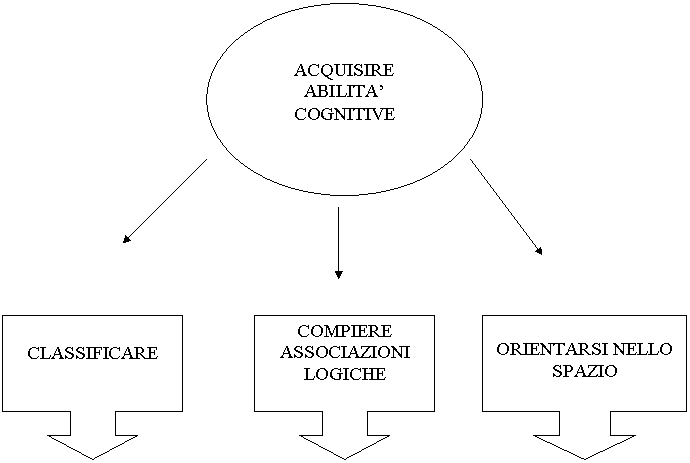 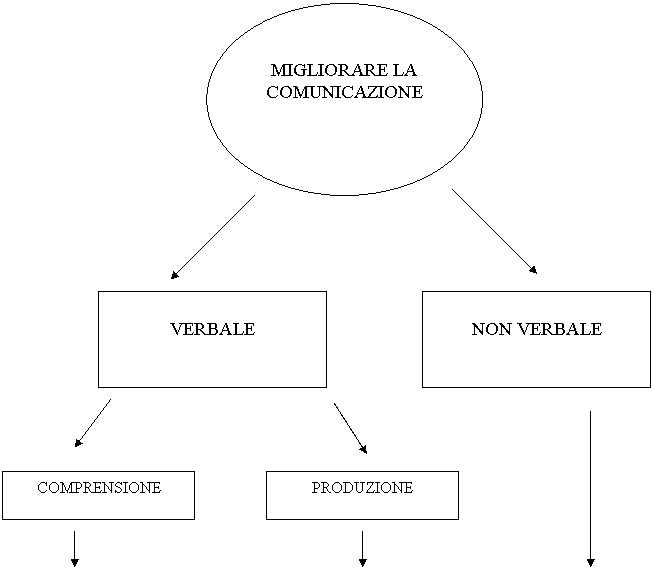 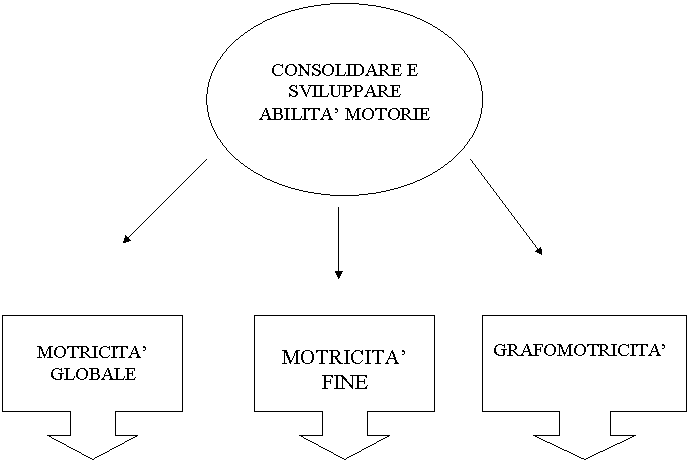 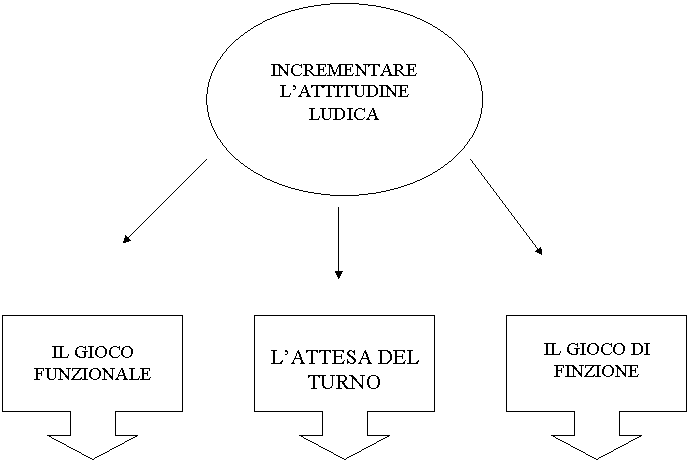 Raggruppare oggetti e immagini secondo i criteri della forma, del colore e della dimensioneRicondurre elementi alla categoria di appartenenzaIdentificare e raggruppare gli oggetti che servono a determinate azioniAssociare immagini accostandole su schede predisposte, secondo le seguenti relazioni:Situazione-oggetto necessarioFiaba-elementoAnimale-habitatCausa- effettoOggetto-formaMezzo di trasporto – via di percorrenzaStagione- caratteristicheFestività – simboli etc.etc.Effettuare spostamenti nei vari ambienti della scuola su indicazione verbaleCollocare oggetti personali e materiali scolastici nei luoghi appositiEseguire collages e disegni seguendo le indicazioni visive/verbali: in alto, in basso, sopra, sotto, dentro, fuoriEseguire consegne verbali relative alle varie azioni della vita scolasticaIndicare o consegnare gli oggetti o le immagini nominate dall’insegnanteAscoltare brevi storie con il supporto di immagini in sequenzaDenominare immagini che rappresentano persone, animali, piante, azioni e oggettiRichiedere gli oggetti preferiti usando la parola “dammi”…Sfogliare libri riccamente illustrati per suscitare “commenti” verbaliMimare davanti allo specchio azioni e situazioni emozionaliUtilizzare le “carte-attività” per effettuare scelte riguardo alle attività da svolgereAssociare gesti a canti, filastrocche ed espressioni comuniEseguire percorsi motori che prevedono varie posture ed andature Effettuare passaggi con la palla, lanciarla per colpire un bersaglio, calciarla verso una direzione Camminare sull’asse d’equilibrioPartecipare ai giochi motori che si svolgono nella sezioneInfilare perleSvitare ed avvitare tappi di bottigliePunteggiare i contorni di figure disegnate su cartoncinoTagliare la carta usando le forbiciModellare il pongo e la pasta di saleRealizzare collages DipingereColorare nel rispetto dei marginiTracciare percorsiEseguire grafismiRiprodurre da un modello semplici disegniRappresentare graficamente soggetti su indicazione verbaleRicomporre puzzle Costruire oggetti usando vari tipi di incastriUsare liberamente i chiodini o infilarli nella tavoletta seguendo uno schemaGiocare in giardino con paletta, secchiello e formeAlternare le azioni relative ai seguenti giochi organizzativi, inizialmente con l’insegnante, in seguito con uno o più coetanei Costruire torri di mattonciniAllineare oggettiInfilare bastoncini in supporti foratiRiporre i blocchi logici nel proprio contenitoreGiocare in modo parallelo con l’insegnante simulando le azioni della routine quotidianaGiocare con le bamboleGiocare con i copioni visivi riproducendo le azioni suggerite dalle immagini